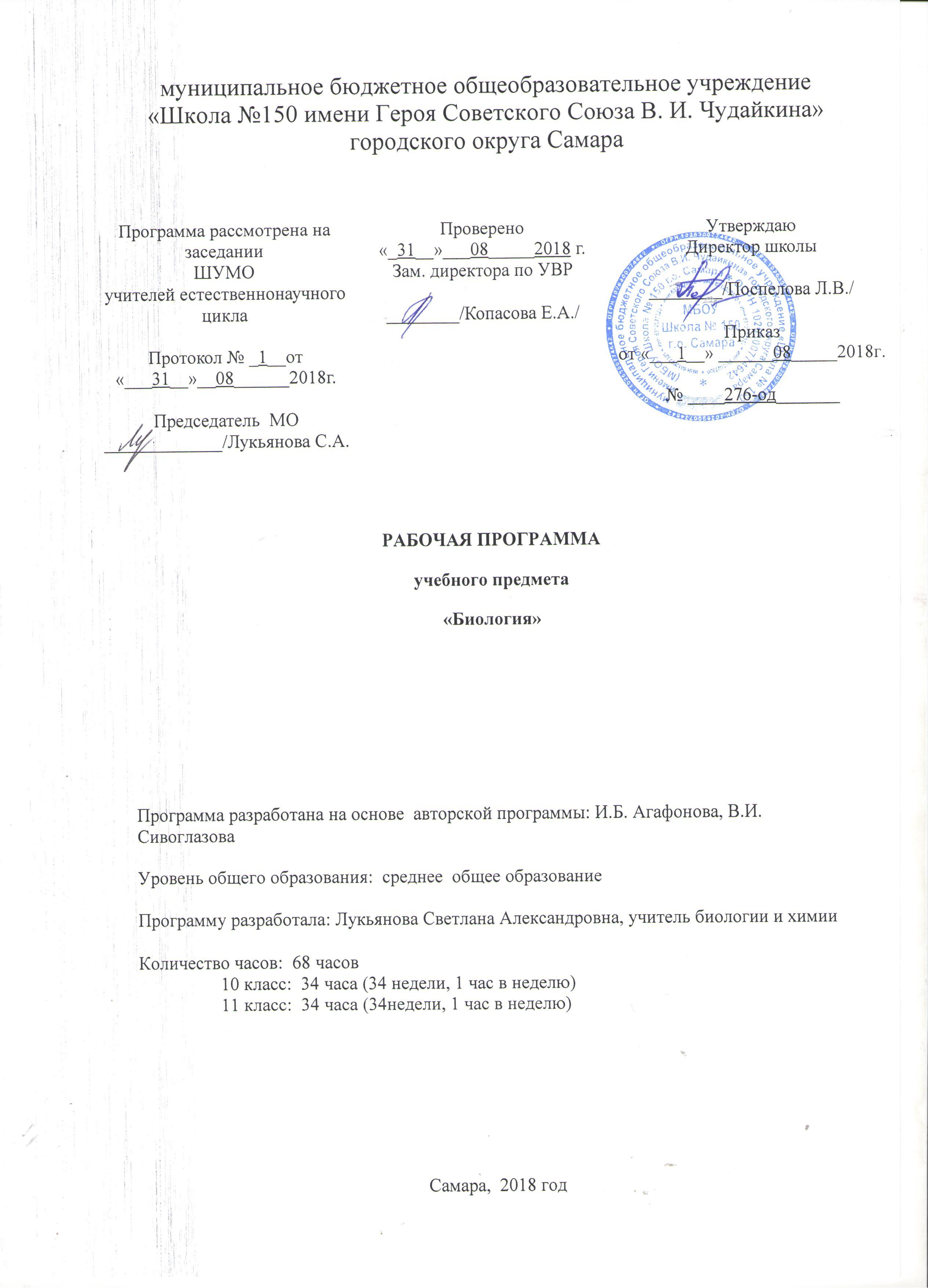 Пояснительная запискаТематическое  планирование по биологии  для 10-11 классов составлено  в полном соответствии с федеральным компонентом государственного стандарта среднего (полного) общего образования на базовом уровне и программы среднего (полного) общего образования по биологии для 10-11 классов авторов И.Б. Агафонова,  В.И. Сивоглазова  (Программы для общеобразовательных учреждений.  Биология. 6-11 классы.- М. : Дрофа,2014 г.)        Согласно действующему базисному учебному плану образовательных учреждений РФ на изучение биологии в 10 классе основной школе выделяется 34 часа (1 час в неделю). Изучение курса «Биология» в 10-11 классах на базовом уровне основывается на знаниях, полученных учащимися в основной школе, и направлено на формирование естественнонаучного мировоззрения, экологического мышления и здорового образа жизни, на воспитание бережного отношения к окружающей среде.  Для приобретения практических навыков и повышения уровня знаний предусматривается выполнение ряда лабораторных и практических работ. Данная программа предполагает работу со следующими учебниками::10 класс- Общая биология. Базовый уровень: учеб. для 10-11 кл. общеобразовательных учереждений  / В. И. Сивоглазов, И. Б. Агафонова, Е. Т. Захарова. – М.: Дрофа,201811 класс- Общая биология. Базовый уровень: учеб. для 10-11 кл. общеобразовательных учереждений  / В.И.Захаров, С. Г. Мамонтов, Н. И. Сонин – М.: Дрофа,20141.Планируемые результаты освоения содержания курса по биологии 10 класс.                                  
          Предметные умения, навыки и способы деятельности, которыми должны овладеть обучающиеся в течение учебного года.
 ·         Основные положения биологических теорий (клеточная, эволюционная теория Ч. Дарвина); учения В.И. Вернадского о биосфере; сущность законов Г. Менделя, закономерностей изменчивости; ·         Строение биологических объектов: клетки; генов и хромосом; вида и экосистем; ·         Сущность биологических процессов: размножение, оплодотворение, действие искусственного и естественного отбора, формирование приспособленности, образование видов, круговорот веществ и превращения энергии в экосистемах и биосфере; ·         Вклад выдающихся ученых в развитие биологической науки; ·         Биологическую терминологию и символику;  ·    Уметь объяснять: роль биологии в формировании научного мировоззрения; вклад биологических теорий в формирование  современной естественнонаучной картины мира; единство живой и неживой природы, родство живых организмов; отрицательное влияние алкоголя, никотина, наркотических веществ на развитие зародыша человека; влияние мутагенов на организм человека; взаимосвязи организмов и окружающей среды; причины эволюции; ·         Решать элементарные биологические задачи; составлять элементарные схемы скрещивания и схемы переноса веществ и энергии в экосистеме; ·         Описывать особей вида по морфологическому критерию; ·         Выявлять приспособления организмов к среде обитания, источники мутагенов в окружающей среде, антропогенные изменения в экосистемах своей местности; ·         Сравнивать:  биологические объекты, процессы и делать выводы на основе сравнения; ·         Анализировать и оценивать различные гипотезы сущности жизни, происхождения жизни и человека, глобальные экологические проблемы и пути их решения, последствия собственной деятельности в окружающей среде; ·         Находить информацию о биологических объектах в различных источниках (учебных текстах, научно-популярных изданиях, компьютерных базах данных, ресурсах Интернета) и практически их использовать;Использовать приобретенные знания и умения в практической деятельности и повседневной жизни для: ·         Соблюдения мер профилактики отравлений, вирусных и других заболеваний, стрессов, вредных привычек; правил поведения в природной среде; ·         Оказания первой помощи при простудных и других заболеваниях, отравлении пищевыми продуктами..          Решать генетические задачи и составлять родословные.Планируемые результаты освоения содержания курса по биологии 11 класс.Учащийся должен:Характеризовать вклад выдающихся ученых в развитие биологической науки;Характеризовать роль биологии в формировании научного мировоззрения;Выделять существенные признаки биологических объектов (экосистем, биосферы) и процессов (круговорот веществ и превращения энергии в экосистемах и биосфере)Обобщать и систематизировать представления об экосистемах как целостных биологических системах, о закономерностях, проявляющихся на данном уровне организации живого (круговороте веществ и превращениях энергии ,динамики и устойчивости экосистем) ;Понимать содержание учения В.И. Вернадского о биосфере;Понимать необходимость реализации идеи устойчивого развития биосферы,  ее охраны;Объяснять причины устойчивости и смены экосистем;Приводить доказательства (аргументацию) необходимости сохранения многообразия видов;Решать элементарные биологические задачи,  составлять схемы переноса веществ и энергии в экосистемах (цепи питания);Выявлять антропогенные изменения в экосистемах своей местности ; изменения в экосистемах на биологических моделях;Обосновывать и соблюдать правила поведения в природной среде;Анализировать и оценивать последствия собственной деятельности в окружающей среде,  глобальные экологические проблемы;Аргументировать свою точку зрения в ходе дискуссии по обсуждению экологических проблем;Уметь пользоваться биологической терминологией и символикой;Овладевать умениями и навыками постановки биологических экспериментов и учиться объяснять их результаты;Находить биологическую информацию в разных источниках.Критерии оценивания знанийОценка   «5» ставится в случае:1.  Знания, понимания, глубины усвоения обучающимися всего объёма программного материала.2.  Умения выделять главные положения в изученном материале, на основании фактов и примеров обобщать, делать выводы, устанавливать межпредметные и внутрипредметные связи, творчески применять полученные знания в незнакомой ситуации.
3.  Отсутствия ошибок и недочётов при воспроизведении изученного материала, при устных ответах устранения отдельных неточностей с помощью дополнительных вопросов учителя, соблюдения культуры письменной и устной речи, правил оформления письменных работ.Оценка   «4» ставится в случае:1.  Знания всего изученного программного материала.2.  Умения выделять главные положения в изученном материале, на основании фактов и примеров обобщать, делать выводы, устанавливать внутрипредметные связи, применять полученные знания на практике.3.  Допущения незначительных (негрубых) ошибок, недочётов при воспроизведении изученного материала; соблюдения основных правил культуры письменной и устной речи, правил оформления письменных работ.Оценка   «3» ставится в случае:1.  Знания и усвоения материала на уровне минимальных требований программы, затруднения при самостоятельном воспроизведении, возникновения необходимости незначительной помощи преподавателя.2.  Умения работать на уровне воспроизведения, затруднения при ответах на видоизменённые вопросы.3.  Наличия грубой ошибки, нескольких грубых ошибок при воспроизведении изученного материала; незначительного несоблюдения основных правил культуры письменной и устной речи, правил оформления письменных работ.Оценка    «2» ставится в случае:1.  Знания и усвоения материала на уровне ниже минимальных требований программы; наличия отдельных представлений об изученном материале.2.  Отсутствия умения работать на уровне воспроизведения, затруднения при ответах на стандартные вопросы.3.  Наличия нескольких грубых ошибок, большого числа негрубых при воспроизведении изученного материала, значительного несоблюдения основных правил культуры письменной и устной речи, правил оформления письменных работ.Критерии и нормы оценки знаний и умений обучающихся за устный ответ.Оценка   "5" ставится, если ученик:
1.Показывает глубокое и полное знание и понимание всего программного материала; полное понимание сущности рассматриваемых понятий, явлений и закономерностей, теорий, взаимосвязей.2. Умеет составить полный и правильный ответ на основе изученного материала; выделить главные положения, самостоятельно подтверждать ответ конкретными примерами, фактами; самостоятельно и аргументировано делать анализ, обобщения, выводы; устанавливать межпредметные связи (на основе ранее приобретённых знаний) и внутрипредметные связи, творчески применять полученные знания в незнакомой ситуации; последовательно, чётко, обоснованно и безошибочно излагать учебный материал. Умеет составлять ответ в логической последовательности с использованием принятой терминологии; делать собственные выводы; формулировать точное определение и истолкование основных понятий, законов, теорий. Может при ответе не повторять дословно текст учебника; излагать материал литературным языком; правильно и обстоятельно отвечать на дополнительные вопросы учителя; самостоятельно и рационально использовать наглядные пособия, справочные материалы, учебник, дополнительную литературу, первоисточники; применять систему условных обозначений при ведении записей, сопровождающих ответ; использовать для доказательства выводов из наблюдений и опытов.3. Самостоятельно, уверенно и безошибочно применяет полученные знания в решении проблем на творческом уровне; допускает не более одного недочёта, который легко исправляет по требованию учителя; имеет необходимые навыки работы с приборами, чертежами, схемами, графиками, сопутствующими ответу; записи, сопровождающие ответ, соответствуют требованиям.Оценка   "4" ставится, если ученик:1. Показывает знания всего изученного программного материала. Даёт полный и правильный ответ на основе изученных теорий; допускает незначительные ошибки и недочёты при воспроизведении изученного материала, небольшие неточности при использовании научных терминов или в выводах, обобщениях из наблюдений. Материал излагает в определённой логической последовательности, при этом допускает одну негрубую ошибку или не более двух недочётов, которые может исправить самостоятельно при требовании или небольшой помощи преподавателя; подтверждает ответ конкретными примерами; правильно отвечает на дополнительные вопросы учителя.2.Умеет самостоятельно выделять главные положения в изученном материале; на основании фактов и примеров обобщать, делать выводы. Устанавливать внутрипредметные связи. Может применять полученные знания на практике в видоизменённой ситуации, соблюдать основные правила культуры устной речи; использовать при ответе научные термины.3.      Не обладает достаточным навыком работы со справочной литературой, учебником, первоисточником (правильно ориентируется, но работает медленно).Оценка   "3" ставится, если ученик:1.  Усваивает основное содержание учебного материала, но имеет пробелы, не препятствующие дальнейшему усвоению программного материала.2.  Излагает материал не систематизированно, фрагментарно, не всегда последовательно; показывает недостаточную  сформированность отдельных знаний и умений; слабо аргументирует выводы и обобщения, допускает ошибки при их формулировке; не использует в качестве доказательства выводы и обобщения из наблюдений, опытов или допускает ошибки при их изложении; даёт нечёткие определения понятий.3.  Испытывает затруднения в применении знаний, необходимых для решения задач различных типов, практических заданий; при объяснении конкретных явлений на основе теорий и законов; отвечает неполно на вопросы учителя или воспроизводит содержание текста учебника, но недостаточно понимает отдельные положения, имеющие важное значение в этом тексте, допуская одну-две грубые ошибки.Оценка   "2" ставится, если ученик:1.  Не усваивает и не раскрывает основное содержание материала; не знает или не понимает значительную часть программного материала в пределах поставленных вопросов; не делает выводов и обобщений.2.  Имеет слабо сформированные и неполные знания, не умеет применять их при решении конкретных вопросов, задач, заданий по образцу.3.  При ответе на один вопрос допускает более двух грубых ошибок, которые не может исправить даже при помощи учителя.Примечание. При окончании устного ответа учащегося педагогом даётся краткий анализ ответа, объявляется мотивированная оценка, возможно привлечение других учащихся для анализа ответа.Критерии и нормы оценки знаний и умений обучающихся за самостоятельные письменные и контрольные работы.Оценка   «5» ставится, если ученик:1.  Выполняет работу без ошибок и /или/ допускает не более одного недочёта.2.  Соблюдает культуру письменной речи; правила оформления письменных работ.Оценка   «4» ставится, если ученик:
1.  Выполняет письменную работу полностью, но допускает в ней не более одной негрубой ошибки и одного недочёта и /или/ не более двух недочётов.
2.  Соблюдает культуру письменной речи, правила оформления письменных работ, но допускает небольшие помарки при ведении записей.Оценка   «3» ставится, если ученик:1.  Правильно выполняет не менее половины работы.2.  Допускает не  более двух грубых ошибок, или не более одной грубой, одной негрубой ошибки и одного недочёта, или не более трёх негрубых ошибок, или одной негрубой ошибки и трёх недочётов, или при отсутствии ошибок, но при наличии пяти недочётов.3.      Допускает незначительное несоблюдение основных норм культуры письменной речи, правил оформления письменных работ.Оценка   «2» ставится, если ученик:1.  Правильно выполняет менее половины письменной работы.2.  Допускает число ошибок и недочётов, превосходящее норму, при которой может быть выставлена оценка "3".3.  Допускает значительное несоблюдение основных норм культуры письменной речи, правил оформления письменных работ.Примечание  — учитель имеет право поставить ученику оценку выше той, которая предусмотрена нормами, если им работа выполнена в оригинальном варианте — оценки с анализом работ доводятся до сведения учащихся, как правило, на последующем   уроке; предусматривается работа над ошибками и устранение пробелов в знаниях и умениях  учеников.Критерии и нормы оценки знаний и умений обучающихся за практические и лабораторные работы.Оценка   «5» ставится, если:1.  Правильно самостоятельно  определяет цель данных работ; выполняет работу в полном объёме с соблюдением необходимой  ' последовательности проведения опытов, измерений.2.  Самостоятельно, рационально выбирает и готовит для выполнения работ необходимое оборудование; проводит данные работы в условиях, обеспечивающих получение наиболее точных результатов.3.  Грамотно, логично описывает ход практических (лабораторных) работ, правильно формулирует выводы; точно и аккуратно выполняет все записи, таблицы, рисунки, чертежи, графики, вычисления.4.  Проявляет организационно-трудовые умения: поддерживает чистоту рабочего места, порядок на столе, экономно расходует материалы; соблюдает правила техники безопасности при выполнении работ.Оценка   «4» ставится, если ученик:1.  Выполняет практическую (лабораторную) работу полностью в соответствии с требованиями при оценивании результатов на "5", но допускает в вычислениях, измерениях два — три недочёта или одну негрубую ошибку и один недочёт.2.  При оформлении работ допускает неточности в описании хода действий; делает неполные выводы при обобщении.Оценка   «3» ставится, если ученик:1. Правильно выполняет работу не менее, чем на 50%, однако объём выполненной части таков, что позволяет получить верные результаты и сделать выводы по основным, принципиальным важным задачам работы.2.  Подбирает оборудование, материал, начинает работу с помощью учителя; или в ходе проведения измерений, вычислений, наблюдений допускает ошибки, неточно формулирует выводы, обобщения.3.  Проводит работу в нерациональных условиях, что приводит к получению результатов с большими погрешностями; или в отчёте допускает в общей сложности не более двух ошибок (в записях чисел, результатов измерений, вычислений, составлении графиков, таблиц, схем и т.д.), не имеющих для данной работы принципиального значения, но повлиявших на результат выполнения.4.  Допускает грубую ошибку в ходе выполнения работы: в объяснении, в оформлении, в соблюдении правил техники безопасности, которую ученик исправляет по требованию учителя.Оценка   "2" ставится, если ученик:1.  Не определяет самостоятельно цель работы, не может без помощи учителя подготовить соответствующее оборудование; выполняет работу не полностью, и объём выполненной части не позволяет сделать правильные выводы.2.  Допускает две и более грубые ошибки в ходе работ, которые не может исправить по требованию педагога; или производит измерения, вычисления, наблюдения неверно.Критерии и нормы оценки знаний и умений обучающихся за наблюдением объектов.Оценка   «5» ставится, если ученик:1.  Правильно проводит наблюдение по заданию учителя.2.  Выделяет существенные признаки у наблюдаемого объекта, процесса.3.  Грамотно, логично оформляет результаты своих наблюдений, делает обобщения, выводы.Оценка    "4" ставится, если ученик:1.  Правильно проводит наблюдение по заданию учителя.2.  Допускает неточности в ходе наблюдений: при выделении существенных признаков у наблюдаемого объекта, процесса называет второстепенные.3. Небрежно или неточно оформляет результаты наблюдений.Оценка   "3" ставится, если ученик:1.  Допускает одну-две грубые ошибки или неточности в проведении наблюдений по заданию учителя.2.  При выделении существенных признаков у наблюдаемого объекта, процесса называет лишь некоторые из них.3.  Допускает одну-две грубые ошибки в оформлении результатов, наблюдений и выводов.Оценка   «2» ставится, если ученик:1.Допускает три-четыре грубые ошибки в проведении наблюдений по заданию учителя.2.  Неправильно выделяет признаки наблюдаемого объекта, процесса.3.  Допускает три-четыре грубые ошибки в оформлении результатов наблюдений и выводов.Примечание.   Оценки с анализом умений и навыков проводить наблюдения доводятся до сведения учащихся, как правило, на последующем уроке, после сдачи отчёта.                                    2. Содержание курса. 10 класс.                                               Базовый уровень.БИОЛОГИЯ КАК НАУКА. МЕТОДЫ НАУЧНОГО ПОЗНАНИЯ (3 ЧАСА)Объект изучения биологии — живая природа. Отличительные признаки живой природы: уровневая организация и эволюция. Основные уровни организации живой природы. Биологические системы. Современная естественнонаучная картина мира. Роль биологических теорий, идей, гипотез в формировании современной естественнонаучной картины мира. Методы познания живой природы.                                       КЛЕТКА (10 ЧАСОВ)Развитие знаний о клетке (Р. Гук, Р. Вирхов, К. Бэр, М. Шлейден и Т. Шванн). Клеточная теория. Роль неорганических и органических веществ в клетке и в организме человека.Строение клетки. Основные части и органоиды клетки, их функции; доядерные и ядерные клетки. Вирусы. Меры профилактики распространения вирусных заболеваний. Профилактика СПИДа. Строение и функции хромосом. ДНК — носитель наследственной информации. Удвоение молекулы ДНК в клетке. Значение постоянства числа и формы хромосом в клетках. Ген. Генетический код. Роль генов в биосинтезе белка.Лабораторные и практические работыЛабораторная работа1 «Приготовление и описание микропрепаратов клеток растений»Практическая работа №1 «Наблюдение и сравнение клеток животных и растений под микроскопом на готовых препаратах»ОРГАНИЗМ (18 часов)Организм — единое целое. Многообразие организмов.Обмен веществ и превращения энергии — свойство живых организмов. Особенности обмена веществ у растений, животных, бактерий. Размножение — свойство организмов. Деление клетки — основа роста, развития и размножения организмов. Половое и бесполое размножение. Оплодотворение, его значение. Искусственное опыление у растений и оплодотворение у животных.Индивидуальное развитие организма (онтогенез). Причины нарушений развития организмов. Индивидуальное развитие человека. Репродуктивное здоровье. Последствия влияния алкоголя, никотина, наркотических веществ на развитие зародыша человека.Наследственность и изменчивость - свойства организмов. Генетика — наука о закономерностях наследственности и изменчивости. Г. Мендель - основоположник генетики. Генетическая терминология и символика. Закономерности наследования, установленные Г. Менделем. Хромосомная теория наследственности. Современные представления о гене и геноме. Наследственная и ненаследственная изменчивость. Влияние мутагенов на организм человека. Значение генетики для медицины и селекции. Наследование признаков у человека. Половые хромосомы. Сцепленное с полом наследование. Наследственные болезни человека, их причины и профилактика.Генетика — теоретическая основа селекции. Селекция. Учение Н. И. Вавилова о центрах многообразия и происхождения культурных растений. Основные методы селекции: гибридизация, искусственный отбор. Биотехнология, ее достижения, перспективы развития. Этические аспекты развития некоторых исследований в биотехнологии (клонирование человека).Лабораторные и практические работыПрактическая работа №2. Составление простейших схем скрещивания.Практическая работа №3. Решение простейших генетических задач.Практическая работа №4. Изучение изменчивости.                                       Содержание курса 11 класс.                                               Базовый уровень.Раздел 1. Эволюционное учение (12ч)Истории эволюционных идей. Развитие биологии в додарвиновский период. Доказательства эволюции. Движущие силы эволюции. Видообразование. Главные направления эволюционного процесса. Раздел 2. Происхождение  жизни на земле (5ч)Развития жизни на  в Земле в архейскую, протерозойскую, палеозойскую, мезозойскую, кайнозойскую эры.Раздел 3. Происхождение человека (6ч)Гипотезы происхождения человека. Положение человека в системе животного мира. Расы человека. Раздел 4. Экосистемы (7ч) Видовая и пространственная структура экосистем. Пищевые связи, круговорот веществ и превращение энергии в экосистемах. Искусственные сообщества - агроценозы.Раздел 5. Биосфера и человек (4ч)Биосфера - Глобальная экосистема. Состав и структура биосферы. Биологический круговорот веществ.К пояснительной записке прилагается:Тематическое планирование по биологии 10 класс.Тематическое планирование по биологии 11 класс.Методические пособия для учителя:Козлова Т.А. Общая биология. Базовый уровень. 10-11 классы: метод, пособие к учебнику В.И. Сивоглазова, И.Б. Агафоновой, Е.Т. Захаровой. « Общая биология. Базовый уровень». – М.: Дрофа, 2006;Программы для общеобразовательных учереждений. Природоведение 5 класс. Биология. 6-11 классы. – М.: Дрофа, 2014Сборник нормативных документов. Биология / Сост. Э.Д. Днепров, А.Г. Аркадьев. - М.: Дрофа, 2006;Дополнительная литература учителя:1.Батуев А.С., Гуленкова М.А., Еленевский А.Г. Биология. Большой               справочник для школьников и поступающих в вузы. – М.: Дрофа, 20052. Болгова И.В. Сборник задач по общей биологии для поступающих в вузы. – М.: «Оникс 21 век» «Мир и образование», 2005;3. Козлов Т.А., Кучменко В.С. Биология в таблицах 6-11 классах. Справочное пособие. – М.: Дрофа, 2014;4. Пименов А.В., Пименова И.Н. Биология. Дидактические материалы к разделу « Общая биология». – М.: « Издательство НЦЭНАС», 2004; 5. Реброва Л.В, Прохорова Е.В. Активные формы и методы обучения биологии. – М.: Просвещение, 2006;6. Сивоглазов В.И. Готовимся к единому государственному экзамену. Общая биология. – М.: Дрофа,2008Для учащихся:Батуев А.С.,Гуленкова М.А., Еленевский А.Г. Биология. Большой справочник для школьников и поступающих в вузы. – М.: Дрофа, 2004;Фросин В.Н., Сивоглазов В.И. Готовимся к единому государственному экзамену. Общая биология. – М.: Дрофа, 2004. – 216с.Лернер Г.И. Общая биология. Поурочные тесты и задания. – М.: Аквариум, 1998.Тематическое планирование курса «Общая биология» 10 класс.Тематическое планирование курса «Общая биология» 11 класс.№Тема урокаКЭСОсновное содержание материала темыХарактеристики основных видов деятельности учащихсяКПУСроки1234567Биология как наука. Методы научного познания. (3 часа)1Краткая история развития биологии. Система биологических наук.1.1Роль биологических теорий, идей, гипотез в формировании современной научной системы мира.Знают/ понимаютстроение биологических объектов: клетки; вида и экосистем (структура);1.1.12 Сущность жизни и свойства живого.1.2Сущность жизни. Основные свойства живой материи.Умеютобъяснять: роль биологии в формировании научного мировоззрения; вклад биологических теорий в формирование современной  естественно-научной картины мира; единство живой и неживой природы; родство живых организмов; взаимосвязь организмов и окружающей среды;1.1.12.1.22.6.13 Уровни организации и методы познания живой природы.1.2Основные уровни организации живой материи методы познания живой природы. Находить информацию о биологических объектах в различных источниках (учебных текстах справочниках научно-популярных изданиях, компьютерных базах данных; ресурсах Интернет) и критически ее оценивать.1.1.12.1.5Клетка 10 часов4История изучения клетки. Клеточная теория.2.12.2Клеточная теория М. Шлейдена и Т. Шванна. Основные положения клеточной теории.Знают/ понимаютосновные положения биологических теорий (клеточная); 1.2.15Химический состав клетки. Неорганические вещества клетки.2.3Единство  химического состава живых организмов как доказательство единства происхождения живой природыСтроение биологических объектов: клетки; генов и хромосом;1.2.16 Органические вещества. Общая характеристика. Липиды. Углеводы.2.3Органические вещества – сложные углеродосодержащие соединения. Липиды. Углеводы: моносахариды, полисахариды.Сущность биологических процессов: размножение, превращение энергии в экосистемах и биосфере;1.2.17 Органические вещества. Белки.2.3Белки.Вклад выдающихся учёных (Р. Гук, Р. Вирхов, К. Бэр, М. Шлейден, Т. Шванн) в развитии биологической науки;1.2.18 Органические вещества. Нуклеиновые кислоты.2.3Нуклеиновые кислоты: ДНК, РНК. Удвоение молекулы ДНК в клетке. Биологическую терминологию цитология, гидрофильные соединения, гидрофобные соединения, микроэлементы, макроэлементы,1.2.19Эукариотичес-кая клетка. Цитоплазма. Органоиды.Практическая работа «Наблюдение и сравнение клеток животных и растений под микроскопом, на готовых препаратах»2.4Основные органоиды клетки. Функции органоидов клетки. Основные отличия в строении животной и растительной клеток.биополимеры, полипептиды, эукариоты, прокариоты, гаплоидный набор хромосом, 1.2.12.5.110Клеточное ядро. Хромосомы.2.4Хромосомы, их строение и функции. Кариотипгомологичные хромосомы, диплоидный набор хромосом, кариотип,  ген, матричный синтез , триплет, транскрипция, трансляция, вирус, гомеостаз, 1.2.12.5.111Прокариоти-ческая клетка.2.24.2Прокариотическая клетка: форма, размеры. Строение бактериальной клетки. Распространение и значение бактерий в природе. организм, метаболизм, диссимиляция, брожение, гликолиз, ассимиляция;1.2.112Реализация наследственной информации в клетке.2.6ДНК-носитель наследственной информации. Генетический код, его свойства. Ген. Биосинтез белка.Умеют объяснять: роль биологии в формировании научного мировоззрения; вклад биологических теорий в формирование современной естественно-научной картины мира; единство живой и неживой природы, родство живых организмов;1.2.12.313Вирусы.5.6Вирусы- неклеточная форма жизни. Особенности строения и размножения. Значение в природе и жизни человека.Используютприобретённые знания и умения в практической деятельности и повседневной жизни для: соблюдения мер профилактики отравлений, вирусных и других заболеваний, правила поведения в природе в среде; оказание первой помощи при простудных и других заболеваниях, отравлении пищевыми продуктами.1.2.32.1.83.1.23.1.3Организм 18 часов14.Организм – единое целое. Многообразие живых организмов.2.23.1Многообразие организмов. Одноклеточные и многоклеточные организмы.Знают/понимаютсущность биологических процессов: размножение, оплодотворение, основные положения законов Г. Менделя, закономерностей изменчивости; биологическую терминологию и символику; жизненный цикл, половое размножение, бесполое размножение, гаметогенез , овогенез, сперматогенез , оплодотворение, двойное оплодотворение, внутреннее и наружное оплодотворение, онтогенез, эмбриогенез1.2.12.5.115.Обмен веществ и превращение энергии. Энергетический обмен.2.5Особенности энергетического обмена у грибов и бактерий. Типы питания. умеютобъяснить: родство животных организмов; отрицательное влияние алкоголя, никотина, наркотических веществ на развитие зародыша человека; влияние мутагенов на организм человека, экологических факторов на организмы;1.3.12.2.1 2.7.216. Пластический обмен. Фотосинтез2.5Пластический обмен. Фотосинтез.Решать элементарные биологические задачи; составлять элементарные схемы скрещивания1.3.12.2.1 2.7.217.Деление клетки. Митоз.2.7Митоз - основа роста, регенерации, развития и бесполого размножения.Сравнить биологические объекты
(зародыши человека и других млекопитающих. половое и бесполое размножение) и делать выводы на основе сравнения;1.3.22.7.318.Размножение: половое и бесполое.3.2Типы бесполого размножения. Половое размножение.Находить информацию о биологических объектах в  различных источниках2.7.319.Образование половых клеток. Мейоз.2.7Мейоз. (учебных текстах, справочниках ,научно-популярных изданиях компьютерных базах данных, ресурсах Интернет)1.3.220.Оплодотворение.3.2Оплодотворение у животных и растений. Биологическое значение оплодотворения. и критически её оценивать;1.3.32.7.321.Индивидуальное развитие организма.3.3Прямое и непрямое развитие. Эмбриональный и постэмбриональный периоды развития.использовать приобретённые знания и умения в практической деятельности и повседневной жизни,1.3.322. Онтогенез человека. Репродуктивное здоровье.3.3Онтогенез человека.Репродуктивное здоровье; его значения для будущих поколений людей.соблюдения мер профилактики стрессов, вредных привычек2.1.323.Генетика — наука о наследственности изменчивости. Г. Мендель — основоположник генетики.3.4Генетика - наука о закономерностяхнаследственности и изменчивости. Закономерности наследования, установленные Г. Менделем(курение, алкоголизм, наркомания);1.1.41.424-25Закономер-ности наследования. Моногибрид-ное скрещивание.Практическая работа №2 « Составление простейших схем скрещивания»3.5Первый закон Менделя – закон доминирования. правил поведения в природной среде; оценки этических аспектов некоторых исследований в области биотехнологии1.1.41.1.51.426-27Закономерности наследования. Дигибридное скрещивание.Практическая работа №3 «Решение элементарных генетических задач» 3.5Дигибридное скрещивание. Третий закон Менделя.(клонирование, искусственное оплодотворение);1.41.1.42.328.Хромосомная теория наследственности.3.5Хромосомная теория наследственности.2.31.1.41.1.51.429.Генетика пола.3.53.7Сцепленное с полом наследование. Половые хромосомы.1.430.Изменчивость: наследствен-ная и не- наследственная. Практическая работа № 4 «Изучение изменчивости»3.6Закономерности изменчивости. Наследственная и ненаследственная изменчивость. Мутации. Типы мутаций.1.431.Генетика и здоровье человека.3.7Значение генетики для медицины. Наследственные болезни человека, их причины и профилактика.2.1.32.1.82.32.1.432.Селекция: основные методы и достижения.3.8Основы селекции: методы и достижения. Учение Н.И. Вавилова о центрах многообразия и происхождения культурных растений.1.3.42.5.41.43.1.41.1.333-34.Биотехнология: достижения и перспективы развития.3.9Генная инженерия. Клонирование. Генетически модифицированные организмы.1.2.21.4Всего уроков34 Лабораторная работа - 1Практических работ - 4№ п/пТемаКЭСХарактеристики основных видов деятельности учащихся.Характеристики основных видов деятельности учащихся.Основное содержание материала темы.КПУСрокиРаздел 1. Эволюционное учение. (12ч)Раздел 1. Эволюционное учение. (12ч)Раздел 1. Эволюционное учение. (12ч)Раздел 1. Эволюционное учение. (12ч)Раздел 1. Эволюционное учение. (12ч)Раздел 1. Эволюционное учение. (12ч)Раздел 1. Эволюционное учение. (12ч)1Возникновение и развитие эволюционных представлений.4.4.1Урок формирования но-вых знанийлекцияРазвитие биологии в додарвиновский период. Господство в науке представлений об «изначальной целесообразности» и неизменности живой природы.1.1.62Ч. Дарвин и его теория происхождения видов.6.6.2Урок формирования новыхзнанийОценивают предпосылки возникновения учения Ч. Дарвина.Предпосылки возникновения учения Ч. Дарвина. Эволюционная теория Ч. Дарвина.1.1.63.Доказательства эволюции.6.6.3Комбинированный урокЛекция с элементами беседыДоказательства эволюции.2.1.62.1.12.1.24Вид. Критерии вида. Популяция.Урок формирования новых знанийбеседаВид. Критерии  вида. Популяция.1.2.45Роль изменчивости в эволюционном процессе.6.6.1Комбинированный урокФронтальная беседа.Роль изменчивости  в эволюционном процессе.2.2.26Борьба за выживание и естественный отбор6.6.2Комбинированный урокСравнивают формы борьбы за существование и делают выводы.Естественный отбор - направляющий фактор эволюции.2.2.27Формы естественного отбора в популяциях6.6.2Комбинированный урокСравнивают естественный и искусственный отбор.Формы естественного отбора в популяциях2.7.48Дрейф генов, изоляция- факторы эволюции6.6.2Урок формирования новых знанийРабота с учебникомДрейф генов  и изоляция как эволюционные факторы.2.1.69Приспособленность – результат действия факторов эволюции.6.6.3Комбинированный урокРабота с учебником, самостоятельная работа, СД-диск.Приспособленность организмов к среде обитания как результат действия естественного отбора.Изучение приспособленности организмов к среде обитания.1.3.510Видообразование.6.6.1Комбинированный урокЛекция и беседаВидообразование.1.3.52.7.411Основные направления эволюции.6.6.4Урок формирования новых знанийФронтальный опросГлавные направления эволюционного процесса. Биологический прогресс и биологический регресс (А. Н. Северцов). Пути достижения биологического прогресса.Схемы соотношения путей прогрессивной биологической эволюции.2.6.212Обобщение: Вид. Эволюционное учение.4.4.16.6.26.6.36.6.16.6.4Урок проверки и оценки знанийТест и самостоятельная работаПроверочная работа.1.1.62.1.12.1.21.2.42.2.21.3.52.7.4Раздел 2. Происхождение жизни на земле (5ч)Раздел 2. Происхождение жизни на земле (5ч)Раздел 2. Происхождение жизни на земле (5ч)Раздел 2. Происхождение жизни на земле (5ч)Раздел 2. Происхождение жизни на земле (5ч)Раздел 2. Происхождение жизни на земле (5ч)Раздел 2. Происхождение жизни на земле (5ч)13Развитие представлений о происхождении жизни. Современные взгляды на возникновение жизни.6.6.4Урок формирования новых знанийРабота с учебником. Анализируют и оценивают гипотезы происхождения жизни.Развитие представлений о происхождении жизни. Современные взгляды на возникновение жизни.2.9.114Развитие жизни в криптозое и палеозое, мезозое6.6.4Комбинированный урокРабота с учебником, беседа. СД-дискРазвитие жизни на Земле в архейскую и протерозойскую эры. Первые следы жизни на Земле. Появление всех современных типов беспозвоночных животных. Первые хордовые. Развитие водных растений.Развитие жизни в палеозойскую эру. Эволюция Растений; появление первых сосудистых растений; папоротники, голосеменные растения. Возникновение позвоночных: рыбы, земноводные, пресмыкающиеся.Репродукции картин, отражающих фауну и флору различных эр и периодов.Развитие жизни на Земле в мезозойскую  эру. Появление и распространение покрытосеменных растений. Возникновение птиц и млекопитающих. Вымирание древних голосеменных и пресмыкающихся..Схемы развития царств живой природы. Окаменелости, отпечатки растений в древних породах2.9.115Развитие жизни в  мезозое6.6.4Комбинированный урокФронтальный опрос, работа с СД-ДИСК.Развитие жизни в  мезозое2.9.116Развитие жизни в кайнозое. Современная классификация живых организмов6.6.4Комбинированный урокФронтальный опрос, работа с СД-ДИСК.Развитие жизни на Земле в кайнозойскую эру. Бурное развитие цветковых растений, многообразие насекомых (параллельная эволюция).Появление хищных млекопитающих. Появление приматов. Четвертичный период. Направления эволюции человека. Общие предки человека и человекообразных обезьян2.9.117Экскурсия на тему «История развития жизни на Земле»6.6.4Экскурсия на тему «История развития жизни на Земле»2.9.1Раздел 3. Происхождение человека. (6ч)Раздел 3. Происхождение человека. (6ч)Раздел 3. Происхождение человека. (6ч)Раздел 3. Происхождение человека. (6ч)Раздел 3. Происхождение человека. (6ч)Раздел 3. Происхождение человека. (6ч)Раздел 3. Происхождение человека. (6ч)18Ближайшие родственники человека среди животных6.6.5Урок формирования новых знанийЛекция с элементами беседы.Место человека в живой природе. Систематическое положение вида  Homo sapiens в системе животного вида.Стадии эволюции человека: древнейший человек, древний человек, первые современные люди.Модели скелетов человека и позвоночных животных.2.1.719Основные этапы эволюции приматов.6.6.5Урок изучения нового материалаСамостоятельная работаОсновные этапы эволюции приматов.2.1.62.1.72.1.62.1.720Первые представители рода Человек.6.6.5Урок формирования новых знанийЛекция. Работа с таблицами.Первые представители рода Человек.1.1.62.1.721Появление человека разумного.6.6.5Самостоятельная работаСамостоятельная работа.Появление человека разумного.1.1.62.1.722Факторы эволюции человека.6.6.5Урок формирования новых знанийРабота с учебником.Свойства человека как биосоциального существа. Движущие силы антропогенеза. Ф. Энгельс о роли труда в процессе превращения обезьяны в человека. Взаимоотношение социального и биологического в эволюции человека1.1.62.1.723Обобщающий урок по теме «Происхождение жизни на Земле. Происхождение человека».6.6.56.6.4Урок проверки и оценки знанийСамостоятельная работа.Обобщение и повторение вопросов темы «Развитие органического мира». Проверочная работа.2.9.12.1.72.1.61.1.6Раздел 4. Экосистемы. (7ч)Раздел 4. Экосистемы. (7ч)Раздел 4. Экосистемы. (7ч)Раздел 4. Экосистемы. (7ч)Раздел 4. Экосистемы. (7ч)Раздел 4. Экосистемы. (7ч)Раздел 4. Экосистемы. (7ч)24Предмет и задачи экологии. Экологические факторы среды.7.7.1Комбинированный урок.Лекция с элементами беседы.Предмет и задачи экологии. Экологические факторы среды.2.1.525Абиотические факторы среды.7.7.1Урок формирования новых знанийРабота с учебником.Абиотические факторы среды. Роль температуры, освещенности, влажности и других факторов в жизнедеятельности сообществ. Интенсивность действия фактора среды; ограничивающий фактор. Взаимодействие факторов среды, пределы выносливости.2.6.31.426Биотические факторы среды. Взаимодействие популяций разных видов.7.7.1Применение знаний на практикеСообщение учащихся.Биотические факторы среды. Конкуренция, хищничество, паразитизм, комменсализм, нейтрализм2.6.31.427Сообщества. Экосистемы.7.7.2Урок формирования новых знанийЛекция ,беседа.Сообщества. Экосистемы.2.6.31.427Сообщества. Экосистемы.7.7.2Урок формирования новых знанийЛекция ,беседа.Сообщества. Экосистемы.28Поток энергии и цепи питания.7.7.2Урок формирования новых знанийЛекция с элементами беседы.Биомасса, цепи питания, экологическая пирамида2.2.429Свойства экосистем. Смена экосистем7.7.3Урок формирования новых знанийЛекция с элементами беседы.Устойчивость, саморегуляция. Смена биоценозов. Причины смены биоценозов; формирование новых сообществ.2.7.12.1.52.5.430.Агроценозы. Применение экологических знаний в практической деятельностичеловека.7.7.3Урок формирования новых знанийЛекция с элементами беседы.Агроценозы. Применение экологических знаний в практической деятельности человека.2.7.12.1.52.1.82.5.4Раздел 5. Биосфера и человек. (4ч)Раздел 5. Биосфера и человек. (4ч)Раздел 5. Биосфера и человек. (4ч)Раздел 5. Биосфера и человек. (4ч)Раздел 5. Биосфера и человек. (4ч)Раздел 5. Биосфера и человек. (4ч)Раздел 5. Биосфера и человек. (4ч)31Состав и функции биосферы.7.7.4Урок формирования новых знанийРабота с учебником.Состав и функции биосферы.2.9.232Круговорот химических элементов. Биогеохимические процессы в биосфере.7.7.4Урок усвоения новых знанийФронтальный опрос, сообщения учащихся.Круговорот химических элементов. Биогеохимические процессы в биосфере1.3.633Глобальные экологические проблемы.7.7.5Применение знаний на    практикеСамостоятельная работа.Глобальные экологические проблемы.3.1.12.1.82.9.234Общество и окружающая среда.7.7.5Комбинированный урокЛекция с элементами беседы.Общество и окружающая среда.2.1.82.9.23.1.1